Appendix S1. Detection probability of Amazonian manatee in the várzea and ria lake in the Piagaçu-Purus SDR, modelled with datasets obtained using different sampling methods. The vertical bars correspond to the standard error of the estimates.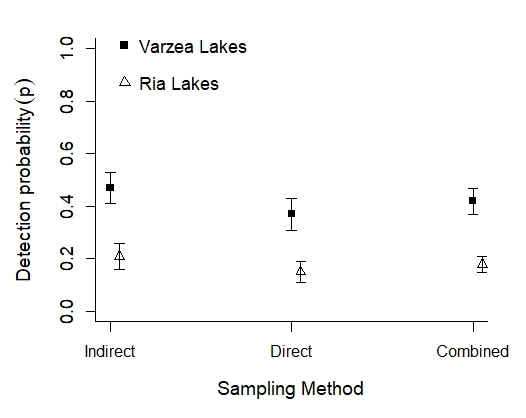 